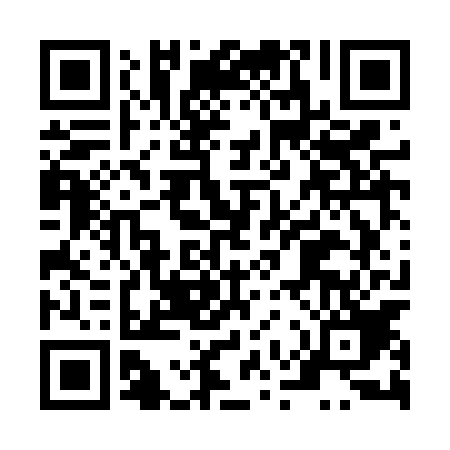 Ramadan times for Chraboly, PolandMon 11 Mar 2024 - Wed 10 Apr 2024High Latitude Method: Angle Based RulePrayer Calculation Method: Muslim World LeagueAsar Calculation Method: HanafiPrayer times provided by https://www.salahtimes.comDateDayFajrSuhurSunriseDhuhrAsrIftarMaghribIsha11Mon3:553:555:5111:383:285:265:267:1512Tue3:523:525:4911:383:295:275:277:1713Wed3:503:505:4711:373:315:295:297:1914Thu3:473:475:4411:373:325:315:317:2115Fri3:453:455:4211:373:345:335:337:2316Sat3:423:425:3911:373:355:355:357:2517Sun3:393:395:3711:363:375:375:377:2718Mon3:363:365:3511:363:385:385:387:3019Tue3:343:345:3211:363:405:405:407:3220Wed3:313:315:3011:353:415:425:427:3421Thu3:283:285:2711:353:435:445:447:3622Fri3:253:255:2511:353:445:465:467:3823Sat3:233:235:2311:353:465:485:487:4024Sun3:203:205:2011:343:475:495:497:4225Mon3:173:175:1811:343:485:515:517:4526Tue3:143:145:1511:343:505:535:537:4727Wed3:113:115:1311:333:515:555:557:4928Thu3:083:085:1011:333:535:575:577:5229Fri3:053:055:0811:333:545:585:587:5430Sat3:023:025:0611:323:556:006:007:5631Sun3:593:596:0312:324:577:027:028:591Mon3:563:566:0112:324:587:047:049:012Tue3:533:535:5812:324:597:067:069:033Wed3:503:505:5612:315:017:077:079:064Thu3:473:475:5412:315:027:097:099:085Fri3:443:445:5112:315:037:117:119:116Sat3:403:405:4912:305:057:137:139:137Sun3:373:375:4712:305:067:157:159:168Mon3:343:345:4412:305:077:167:169:189Tue3:313:315:4212:305:087:187:189:2110Wed3:273:275:3912:295:107:207:209:24